İnternet Sitesi Çerez Aydınlatma MetniAydınlatma Metni HakkındaSistem Teknik Endüstriyel Fırınlar Ltd. Şti. (“Sistem Teknik” veya “Şirket” olarak anılacaktır) olarak, çevrimiçi mecralarımızı ziyaretleriniz sırasında sizlerin deneyiminizi geliştirmek için çerezler, pikseller, gifler gibi bazı teknolojilerden (“çerezler”) faydalanmaktayız. Bu teknolojilerin kullanımı başta 6698 sayılı Kişisel Verilerin Korunması Kanunu (“KVK Kanunu”) olmak üzere tabi olduğumuz mevzuata uygun şekilde gerçekleştirilmektedir.İşbu Çerez Aydınlatma metninin amacı, tarafımızca işletilmekte olan www.sistemteknik.com  internet sitesinin (“Site”) işletilmesi sırasında Site ziyaretçileri (“Veri Sahibi”) tarafından çerezlerin kullanımı ile elde edilen kişisel verilerin işlenmesine ilişkin olarak sizlere bilgi vermektir. İşbu metinde sitemizde hangi amaçlarla hangi tür çerezleri kullandığımızı ve bu çerezleri nasıl kontrol edebileceğinizi sizlere açıklamak istiyoruz.Sistem Teknik olarak sitemizde kullandığımız çerezleri kullanmaktan vazgeçebilir, bunların türlerini veya fonksiyonlarını değiştirebilir veya sitemize yeni çerezler ekleyebiliriz. Dolayısıyla iş bu aydınlatma metninin hükümlerini dilediğimiz zaman değiştirme hakkını saklı tutarız. Güncel aydınlatma metni üzerinde gerçekleştirilmiş olan her türlü değişiklik sitede veya herhangi bir kamuya açık mecrada yayınlanmakla birlikte yürürlük kazanacaktır. Son güncelleme tarihini metnin başında bulabilirsiniz.Kişisel verilerinizin Sistem Teknik tarafından işlenme hakkında daha detaylı bilgi için www.sistemteknik.com adresinde yer alan  Sistem Teknik Endüstriyel Fırınlar Ltd. Şti. Kişisel Verilerin Korunması ve İşlenmesi Politikası’nı okumanızı tavsiye ederiz.Kişisel Veri Toplamanın Yöntemi ve Hukuki SebebiKişisel verileriniz, internet sitemizi ziyaretiniz kapsamında veya uygulamamızı kullanmanız dolayısıyla elektronik ortamda çerezler yoluyla Şirketimizin meşru menfaatine yönelik hukuki sebebe dayalı olarak toplanmaktadır. Toplanan kişisel verileriniz Kanun’un 5. ve 6. maddelerinde belirtilen kişisel veri işleme şartları ve amaçları kapsamında işbu Çerez Aydınlatma Metni’nde belirtilen amaçlarla da işlenebilmektedir.Kişisel Verilerin Kimlere ve Hangi Amaçla AktarılabileceğiSistem Teknik olarak, Çerez Aydınlatma Metni kapsamındaki kişisel verilerinizi yukarıda belirtilen amaçların gerçekleştirilebilmesi ile sınırlı olarak ve mevzuata uygun şekilde tedarikçilerimize, kanunen yetkili kamu kurumlarına ve özel kişilere paylaşabiliriz.Hangi Çerezler Hangi Amaçlarla Kullanılmaktadır?Genel OlarakSistem Teknik olarak sitemizde çeşitli amaçlarla çerezler kullanmakta ve bu çerezler vasıtasıyla kişisel verilerinizi işlemekteyiz. Bu amaçlar başlıca şunlardır:Site’nin çalışması için gerekli temel fonksiyonları gerçekleştirmek. Örneğin, oturum açan üyelerin Site’de farklı sayfaları ziyaret ederken tekrar şifre girmelerine gerek kalmaması.Site’yi analiz etmek ve Site’nin performansını arttırmak. Örneğin, Site’nin üzerinde çalıştığı farklı sunucuların entegrasyonu, Site’yi ziyaret edenlerin sayısının tespit edilmesi ve buna göre performans ayarlarının yapılması ya da ziyaretçilerin aradıklarını bulmalarının kolaylaştırılması.Site’nin işlevselliğini arttırmak ve kullanım kolaylığı sağlamak. Örneğin, Site üzerinden üçüncütaraf sosyal medya mecralarına paylaşımda bulunmak, Site’yi ziyaret eden ziyaretçinin daha sonraki ziyaretinde kullanıcı adı bilgisinin ya da arama sorgularının hatırlanması.Sistem Teknik olarak, aydınlatma metni kapsamındaki kişisel verilerinizi yukarıda belirtilen amaçların gerçekleştirilebilmesi ile sınırlı olarak ve mevzuata uygun şekilde tedarikçilerimize, kanunen yetkili kamu kurumlarına ve özel kişilere paylaşabiliriz. Verilerin aktarıldığı tarafların kişisel verilerinizi dünyanın her yerindeki sunucularında saklayabileceğini belirtmek isteriz.Sitemizde Kullanılan ÇerezlerAşağıda sitemizde kullandığımız farklı türdeki çerezleri bulabilirsiniz. Sitemizde hem birinci parti çerezler (ziyaret ettiğiniz site tarafından yerleştirilen) hem de üçüncü parti çerezleri (ziyaret ettiğiniz site haricindeki sunucular tarafından yerleştirilen) kullanılmaktadır.Zorunlu ÇerezlerBelli çerezlerin kullanımı sitemizin doğru biçimde çalışması için zorunludur. Örneğin sitemizde oturum açtığınızda devreye giren kimlik doğrulama çerezleri, sitemizde bir sayfadan diğerine geçişinizde etkin olan oturumunuzun devam etmesini sağlamaktadır.Acgroupswithpersist&Acopendivids & maintab- homeBu çerezler, sayfa öğeleri ve kullanıcı tıklatma bağlantıları gibi websitesinin bazı alanlarının doğru görüntülenmesini sağlamak için kullanılır. Kişisel olarak tanımlanabilir bilgiler toplamazlar ve tarayıcı kapatıldıktan sonra silinirler.Performans ve Analiz ÇerezleriBu çerezler sayesinde sitemizi kullanımınızı ve sitemizin performansını analiz ederek sizlere verdiğimiz hizmetleri daha iyi hale getirebiliyoruz. Örneğin bu çerezler sayesinde ziyaretçilerimizin en çok hangi sayfaları görüntülediğini, sitemizin gerektiği gibi çalışıp çalışmadığını ve olası problemleri tespit edebiliyoruz.   utma, utmb, utmc,   utmt, utmzGoogle Analitik çerezleri kullanıcıların siteyi nasıl kullandığına dair anonim veriler toplar. Ziyaretçi sayıları, kullanıcıların hangi sayfadan geldikleri gibi bilgiler bu çerezlerde saklanır.Çerezlerin Kullanımını Nasıl Kontrol Edebilirim?Tarayıcınızın ayarlarını değiştirerek çerezlere ilişkin tercihlerinizi kişiselleştirme imkanına sahipsiniz.Veri Sahibi Olarak Haklarınız Nelerdir?KVK Kanunu’nun 11. maddesi uyarınca veri sahipleri,    kişisel veri işlenip işlenmediğini öğrenme,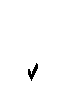    kişisel verileri işlenmişse buna ilişkin bilgi talep etme,   kişisel verilerin işlenme amacını ve bunların amacına uygun kullanılıp kullanılmadığını öğrenme,   yurt içinde veya yurt dışında kişisel verilerin aktarıldığı üçüncü kişileri bilme,   kişisel verilerin eksik veya yanlış işlenmiş olması hâlinde bunların düzeltilmesini isteme ve bu kapsamda yapılan işlemin kişisel verilerin aktarıldığı üçüncü kişilere bildirilmesini isteme,   KVK Kanunu ve ilgili diğer kanun hükümlerine uygun olarak işlenmiş olmasına rağmen, işlenmesini gerektiren sebeplerin ortadan kalkması hâlinde kişisel verilerin silinmesini veya yok edilmesini isteme ve bu kapsamda yapılan işlemin kişisel verilerin aktarıldığı üçüncü kişilere bildirilmesini isteme,   işlenen verilerin münhasıran otomatik sistemler vasıtasıyla analiz edilmesi suretiyle kişinin kendisi aleyhine bir sonucun ortaya çıkmasına itiraz etme,   kişisel verilerin kanuna aykırı olarak işlenmesi sebebiyle zarara uğraması hâlinde zararın giderilmesini talep etme haklarına sahiptir.Söz konusu haklarınıza ilişkin taleplerinizi,    www.sistemteknik.com           resinde yer alan Sistem Teknik Endüstriyel Fırınları Ltd. Şti.  Veri Sahibi Başvuru Formu’nda belirtilen yöntemlerle tarafımıza iletmeniz halinde başvurularınız en kısa sürede ve en geç 30 (otuz) gün içerisinde değerlendirilerek sonuçlandırılacaktır. Taleplere ilişkin olarak herhangi bir ücret talep edilmemesi esas olmakla birlikte, Şirket’in KVK Kurulu tarafından belirlenen ücret tarifesi üzerinden ücret talep etme hakkı saklıdır.Veri Sahibi, herhangi bir kişisel verisinin Şirket tarafından kullanılamaması ile sonuçlanacak bir talepte bulunması halinde Site’nin işleyişinden tam olarak faydalanamayabileceğini kabul ile bu kapsamda doğacak her türlü sorumluluğun kendisine ait olacağını beyan eder.Adobe Analyticshttp://www.adobe.com/uk/privacy/opt-out.htmlAOLhttps://help.aol.com/articles/restore-security-settings-and-enable-cookie-settings-on-browserGoogleAdwordshttps://support.google.com/ads/answer/2662922?hl=enGoogleAnalyticshttps://tools.google.com/dlpage/gaoptoutGoogle Chromehttp://www.google.com/support/chrome/bin/answer.py?hl=en&answer=95647InternetExplorerhttps://support.microsoft.com/en-us/help/17442/windows-internet-explorer-delete-manage-cookiesMozillaFirefoxhttp://support.mozilla.com/en-US/kb/CookiesOperahttp://www.opera.com/browser/tutorials/security/privacy/Safari:https://support.apple.com/kb/ph19214?locale=tr_TR